DRU, 28. 5. 2020 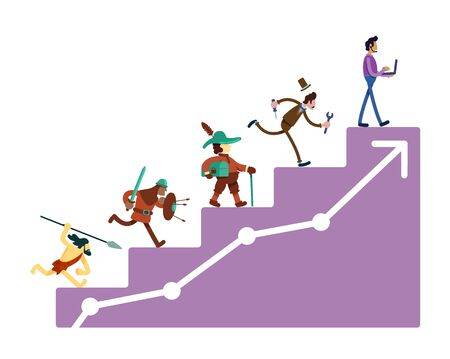 PREVERI SVOJE ZNANJE (3 ure)Zaključujemo poglavje o preteklosti, zato sledi preverjanje znanja.  Naredi zapis v zvezek. Zapiši naslov, prepiši prvo vprašanje in nato odgovori. Na tak način odgovori na vsa vprašanja. Če katerega odgovora ne poznaš, si pomagaj z učbenikom in z zvezkom. Piši čitljivo, v celih povedih in tako, da boš na svoj zapis na koncu ponosen/a.Če se ti zdi vprašanj za enkrat preveč, si jih razdeli na dva dela. Te pa prosim, da stvar vzameš resno. Če bi bili v šoli, bi temu preverjanju sledilo pisno ocenjevanje. 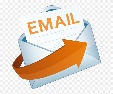 Fotografiraj del svojega zapisa in mi ga pošlji. 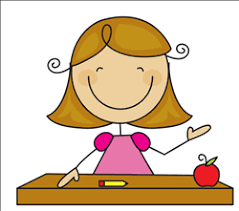 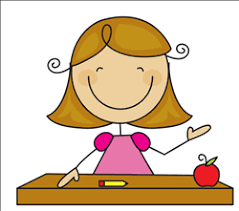 Želim ti uspešno delo!PREVERI SVOJE ZNANJE O PRETEKLOSTINaštej zgodovinska obdobja.Kaj so zgodovinski viri?Kdo pride do zgodovinskih dejstev in kako?Kako so ljudje v prazgodovini poskrbeli za hrano in bivališče?Zakaj se za del prazgodovine uporablja izraz kamena doba?Zakaj se za del prazgodovine uporablja izraz doba kovin?Naštej pet prazgodovinskih najdb.Kaj je kolišče, kaj deblak?Opiši značilnosti rimskih mest.Kako je potekal rimski vsakdan?Katera država je v srednjem veku vključevala tudi del današnjega slovenskega ozemlja?Opiši obred ustoličevanja.Opiši življenje na gradu.Zakaj so bili Celjski grofje ena najpomembnejših družin na slovenskem ozemlju?Opiši srednjeveško mesto.Kaj so Evropejci iskali na drugih celinah in kaj so prinesli od tam?Naštej pet izumov novega veka.Naštej slovenske zgodovinske dežele.Kako smo Slovenci povezani s prvo svetovno vojno?Česa se spominjamo ob dnevu upora proti okupatorju?Kako se je po drugi svetovni vojni v vsakdanjem življenju Slovencev kazalo, da so prišli »boljši časi«?Kaj je bilo razglašeno 26.12.1990? Kaj takrat praznujemo?Kaj se je zgodilo po razglasitvi samostojnosti Slovenije?